Акт №28 от 25.02.2020 о перемещении БРТС Додж Р 729ХН 77от дома 2 по ул. Люблинская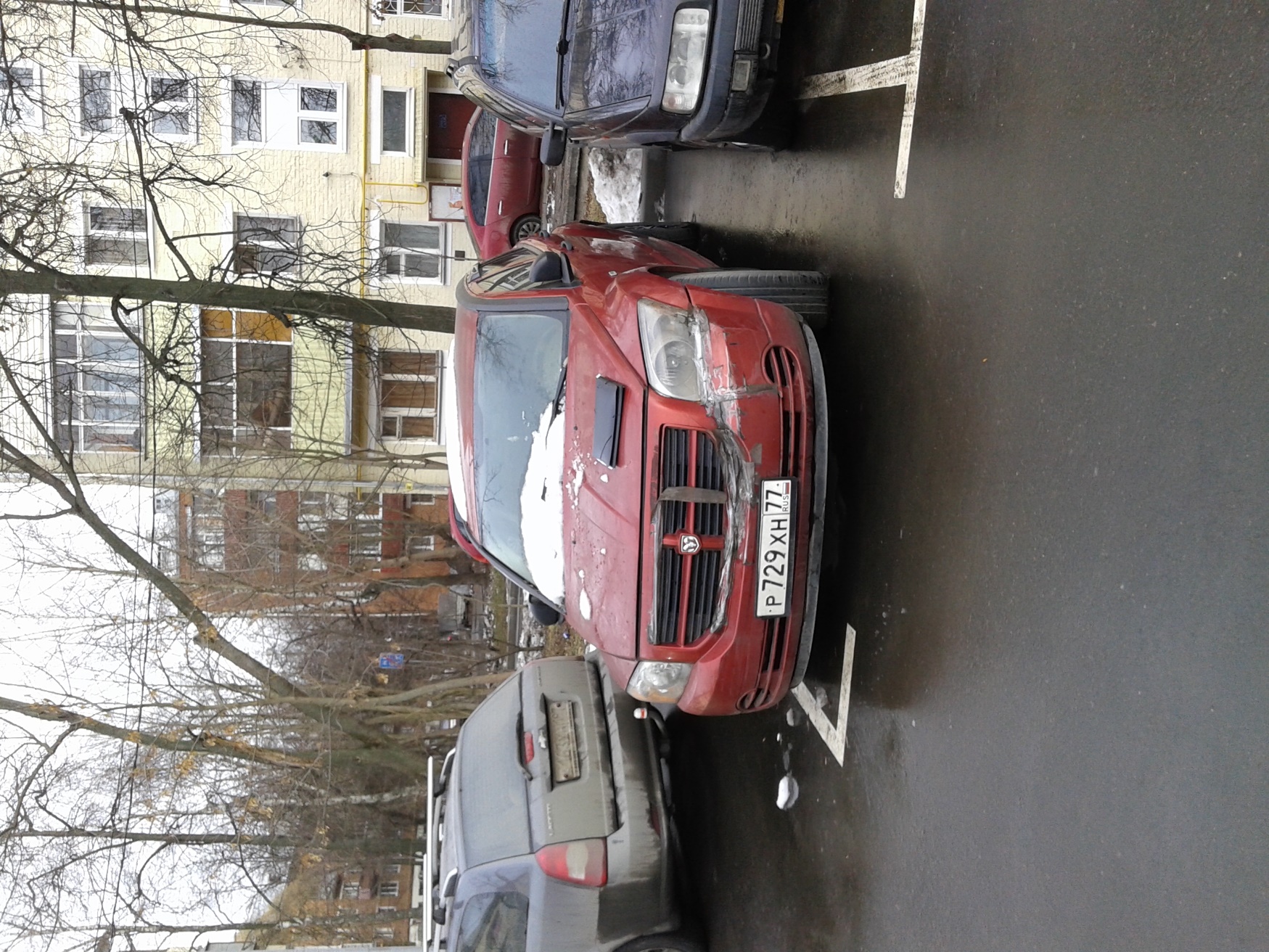 